2017 Ohio Civic Leadership ForumSaturday, October 21, 2017Location: The Ohio Union at Ohio State University, US Bank Conference Theater1739 N. High Street, Columbus, OH 43210ParkingIn addition to street parking, the following garages are available (map on next page):OHIO UNION SOUTH GARAGE (closest to Ohio Union) 
1759 North High Street, Columbus, Ohio 43210
Adjacent OHIO UNION (right to its north). 800 spots.  VISITOR, ADA PARKING available.Rate:  30 MIN -- $2， 1 HR -- $4, 2 HR -- $6.5，3 HR -- $9.25，4 HR -- $11.75， DAILY --- $13* We have pre-purchased some parking vouchers that offer slightly cheaper rate. They are available at registration desk for its cost, $10.OHIO UNION NORTH GARAGE
1780 College Road, Columbus, Ohio 43210
Right to the north to #1 option. 600 spots. VISITOR, ADA PARKING available.Rate: 30 MIN -- $2， 1 HR -- $4, 2 HR -- $6.5，3 HR -- $9.25，4 HR -- $11.75， DAILY --- $1311TH AVE GARAGE --- CAMPUSPARC
229 West 11th Avenue, Columbus, Ohio 43210
646 spots. VISITOR, ADA PARKING available.Rate: 30 MIN -- $2， 1 HR -- $4, 2 HR -- $6.5，3 HR -- $9.25，4 HR -- $11.75， DAILY --- $13
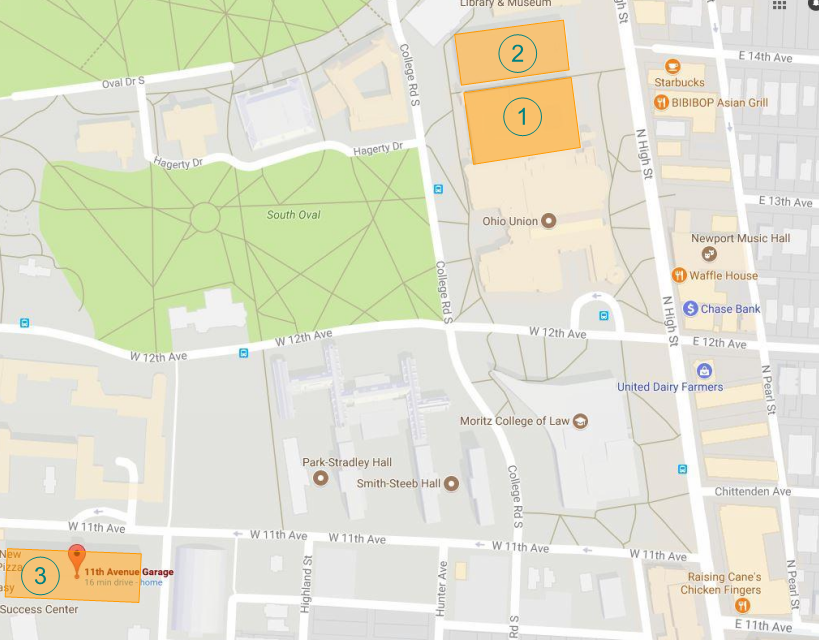 